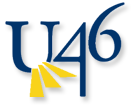 Key Vocabulary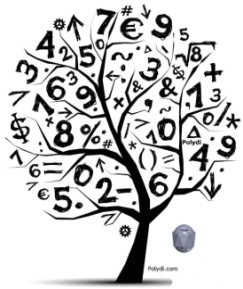 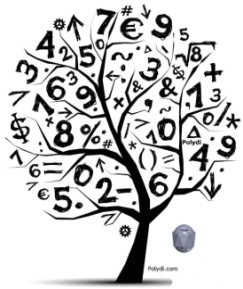 Count on: Students count up from one addend to the total, e.g. for 5 + 4 they would start with 5, then count 6..7..8..9 to get the total of 9 Expression: e.g., 2 + 1 or 5 + 5 (expressions do not have an equals sign, thus are not equations) Addend: One of the numbers being added in an addition problem Doubles: e.g., 3 + 3 or 4 + 4 Doubles plus 1: e.g., 3 + 4 or 4 + 5 Part: e.g., “What is the unknown part? 3 + ___ = 8” Equation and number sentence: these words are used interchangeably throughout the module Number Bond: a graphic showing part/part/whole (see reverse side for more information)How you can help at home: 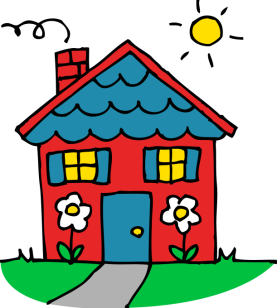 Use dice to roll single digit numbers and add them together. Add all the digits of your house number together. Make a train with Legos or colored blocks. Write a number sentence for the different colors in the train. Add the price of two items at a store. Give your student an addition or subtraction number sentence and ask them to make up a story problem to go with the number sentence. Sums and Differences to 10In this first module of Grade 1, students make significant progress toward fluency with addition and subtraction of numbers to 10. They are presented with opportunities designed to advance them from counting all to counting on. This leads many students to decomposing and composing total amounts. This module is an important foundational piece for our first grade mathematicians.Grade Level Standards1.OA.1, 1.OA.3, 1.OA.4, 1.OA.5, 1.OA.6, 1.OA.7, 1.OA.8Student Report CardAdds and subtracts within 20 using equation properties and in word problems.Ways to show understanding of sums and differences to 10.